Филиал муниципального бюджетного дошкольного образовательного учреждения – детского сада «Детство» детский сад №514. Екатеринбург, ул. Уральских рабочих, 29 А e-mail: luchik _514@ mail.ruКартотекагимнастики после сна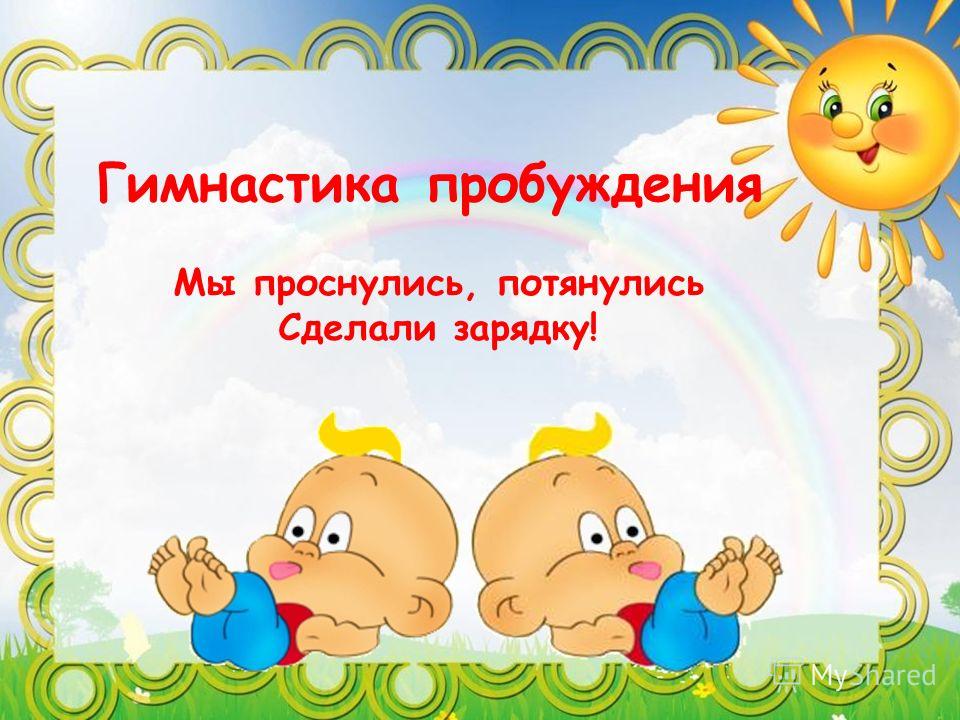 2 младшая группаСЕНТЯБРЬКомплекс №1  1. «Потягивание»И.п. лежа на спине, руки вдоль туловища. На вдохе потянуться двумя руками вверх, пяточками двух ног вперед;И.п. – выдох (4-6 раз)2. «Поймай комарика»И.п. – лёжа на спине, руки через стороны, хлопок перед собойвернуться в и.п.(4-6 раз)3.«Велосипед» И.п. лёжа на спине (10 –12 секунд)Ехали медведи на велосипеде,А за ними кот, задом наперед.«Музыканты»Мы играем на гармошке,Громко хлопаем в ладошки.Наши ножки: топ, топ.Наши ручки: хлоп, хлоп!Вниз ладошки опускаем,Отдыхаем, отдыхаем.Комплекс №2 I. 1. Разминка в постели, самомассажДети просыпаются под звуки мелодичной музыки, затем лёжа в постели на спине поверх одеяла выполняют 5-6 упражнений общеразвивающего воздействия.Поворот головы вправо, влево.Легкое поглаживание рук, живота, ног, пяток.Сгибание обеих ног с обхватом коленей руками и постепенное выпрямление их.II. «Веселые ножки» Выше ножки! Топ, топ!Веселее! Гоп, гоп!Колокольчик, дон, дон!Громче, громче, звон, звон!Гоп, лошадка, гоп, гоп!Тпру – ру – у, лошадка:                       Стоп, стоп!ОКТЯБРЬКомплекс №1  «В гостях у солнышка»  (с использованием методов снятия психоэмоционального напряжения и самомассажа)Играет спокойная музыка. В окна заглядывает солнышко.Воспитатель подходит к каждому ребенку, гладит его по голове.Воспитатель: Ребята, посмотрите, как светло и тепло у нас в спальне.А знаете ли вы, почему? К нам в гости заглянул солнечный зайчик, он заглянул вам в глазки.Закрывайте их.  Он побежал дальше по лицу, вы нежно погладьте ладонями: на лбу, на носу, на ротике, на щечках, на подбородке. Поглаживайте его аккуратно, чтобы не спугнуть. Теперь погладьте его на голове, шее, затем животике, руках, Он забрался за шиворот — погладьте его и там. Он не озорник — он просто любит ласкать вас, а вы погладьте его и подружитесь с ним.Вставайте, и давайте поиграем с солнечным зайчиком.(Дети встают на коврик рядом с с кроваткой)1.«Улыбнись солнышку». И. п. — стоя, ноги слегка расставив, руки на плечах. Правую ногу и правую руку вперед, ладошка вверх, улыбнуться. Вернуться в и. п. То же самое выполнить другой рукой и ногой. Вернуться в и. п. Повторить три раза; темп умеренный.Указание: быть внимательным, четко выполнять задание: одновременно действовать правой рукой и правой ногой. 2.«Играем с солнышком». И. п. — сидя, ноги согнуты в коленях, колени обхвачены руками. Поворот на ягодицах, переступая ногами, на 360°. Вернуться в и. п. Повторить пять раз; темп умеренный.Указание: при повороте руками не помогать. 3.«Играем с солнечными лучами». И. п. — сидя, ноги вместе, и опущены. Ноги развести в стороны, ладошками хлопнуть по коленям. Вернуться в и. п. Повторить шесть раз;темп быстрый.Указание: ноги в коленях не сгибать.4. «Отдыхаем на солнышке».  И. п. — лежа на спине, ноги согнуты в коленях и прижаты к груди. Перекатиться на правый бок. Вернуться в и. п. Перекатиться на левый бок. Вернуться в и. п. Выполнить по три раза в каждую сторону, темп умеренный. (переходят в группу, проводятся закаливающие процедуры)Комплекс №2  «Просыпающиеся котята» (с элементами самомассажа)Звучит колыбельная песенка «Серенькая кошечка», муз. Витлина, ел. Н. Найденовой.Воспитатель. Ребята, а вы знаете, кто к вам приходил, когда вы спали? Отгадайте загадку:Мохнатенькая, усатенькая,Лапки мягоньки, а коготки востры. (Киска)Воспитатель.   Правильно,   киска.  Давайте  поиграем, сегодня с вами — маленькие пушистые котята.Кот решил котят учить,          Как же нужно лапки мыть,Мы недалеко сидели,Все движенья подглядели.Выполняют движения по текстуЛапку правую потрем,А потом ее встряхнем.Вот и левой лапке тожеПравой лапкой мы поможем.Ушко левое своеЛевой лапкой достаем,Правое не забываем,Лапкой правой умываем.Проведем по шерстке лапкой, Будет лобик чистый, гладкий.Дальше глазки закрываем,Каждый гладим, умываем.Чистим носик осторожно.Грудку нам разгладить можно.Вот и чистые котята,Вот и выспались ребята! (Звучит колыбельная песенка «Серенькая кошечка». Ребята «котята» ложатся на живот и «точат» свои «коготки», Тихо «мяукают». Отдыхают. Воспитатель подходит к каждому ребенку и гладит его. Дети встают, выполняют закаливающие процедуры.)НОЯБРЬКомплекс №1  «Веселый зоопарк»(с элементами корригирующей и дыхательной гимнастики)В-ль:  Дети,    за    вами    было    интересно смотреть, когда вы спали. Кто-то сопел, как маленький котенок, кто-то во сне потягивался, как лисенок, кто-то уткнулся в подушку, как маленький медвежонок . Давайте сейчас своими упражнениями изобразим некоторых животных.1.«Звери проснулись».  И. п. — лежа на спине, руки вдоль туловища. Зевнуть и хорошо потянуться.  Повторить несколько раз; темп медленный.Воспитатель. Отгадайте загадку:В лесу зимой холоднойХодит злой, голодный.Он зубами щелк! Это серый... (волк) 2.«Приветствие волчат». И. п. — лежа на спине, руки вдоль туловища. Руки поднести к груди, затем вытянуть вперед. Вернуться в и. п. Повторить пять раз; темп умеренный. 3.«Филин». И. п. — лежа на спине, одна рука лежит на животе, другая — на груди. Втягивая живот — вдох, выпячивая живот — выдох. Выдыхая, громко произносить «ф-ф-ф-ф». Повторить четыре раза; темп медленный.4.«Ловкие обезьянки». И. п. — лежа на спине, руки вдоль туловища. По команде воспитателя «Животик» повернуться на живот. По команде «Спинка» повернуться на спину. Повторить пять раз; сначала умеренно, затем быстро. 5. Рычание медвежат». Сделать вдох носом. На выдохе пробно тянуть  «м-м-м-м-м»,   одновременно   постукивая  пальчиками обеих рук по крыльям носа.В-ль: Какой замечательный у нас получился зоопарк. Вы не только красиво и правильно показали предложенных животных, но и все уже проснулись (дети выполняют закаливающие процедуры) Комплекс №2  «Прятки» (с элементами дыхательной гимнастики)Воспитатель: Птичка села на окошко,Во дворе мяукает кошка —Разбудить решили нас.Все! Окончен тихий час!Просыпайтесь, дети, я хочу предложить вам поиграть в прятки.(Дети ложатся поверх одеял. Звучит спокойная музыка.)Наши сонные ладошкиПросыпались понемножку,В прятки весело играли —Пальцы в кулачок сжимали.Пальчики на наших ножках        выполняют движения по текстуЗнают в парке все дорожки.Проверяют — где там пятки,И играют с нами в прятки.Мы почти уже проснулись,Наши ручки потянулись,Помахали над простынкой,Дружно спрятались за спинку.Сцепим ручки мы в «замочек»У себя над головой.Правый, левый локотокМы сведем перед собой.Не хотят коленки спать,Им давно пора вставать.Мы коленки выставляли,Быстро ножки выпрямляли.Наши ротики — молчок,Тренируем язычок:Его спрячем и покажем.«Добрый день!» — мы звонко скажем.Будем глубоко дышать,С шумом воздух выдувать.Наши носики проснулись,Мы друг другу улыбнулись!(встают на коврики рядом с кроваткой)«Вырастем большими». И. п. — стоя, ноги на ширине плеч, руки вдоль туловища. Поднять руки вверх, хорошо прогнуться, подняться на носки — вдох. Опустить руки вниз, опуститься на всю ступню — выдох. Выдыхая, произносить «у-х-х-х». Повторить четыре-пять раз.(идут выполнять закаливающие процедуры)ДЕКАБРЬКомплекс №1 Разминка в постели«Вы проснулись?» - «Да»«Улыбнулись?» - «Да»Потянулись?» - «Да»«С боку на бок повернулись» - повороты«Ножками подвигаем»вдох – поднять правую ногу, выдох – согнуться;то же с левой ноги;то же – две ноги вместе.II. «Лисичка» - руки перед грудью, мягко переступать на носочках, поворачивая голову вправо, влево, оглядывая хвост.«Мячики» - И. п. стоя. Прыжки возле кровати.«Большие – маленькие» - приседания (упражнения на восстановление дыхания).Комплекс №2 I. Элементы самомассажаИ. п. – сесть, ноги скрестить.– «Умывание» лица руками;– руки скрестно на груди, ладоши на плечах, растирание;руки на коленях – растирание;II. «Часики» - стоять прямо, ноги слегка расставить (машина между ног проедет) руки опустить. Размахивая прямыми руками вперед и назад, произносить «тик – так» (6 – 7 раз)III. «Цыплёнок» -  мелкие шажки на прямых ногах, локти прижаты к бокам, хлопать по бокам кистями рук.IV. «Воробушек» - скакать на двух ногах, потом бежать, размахивая руками, сесть на корточки.ЯНВАРЬКомплекс №1  «Любимые игрушки»(с элементами корригирующей и дыхательной гимнастики)Звучит музыкаВоспитатель:  Дети, я знаю, что вы люби играть с игрушками. И у каждого из вас есть своя любимая игрушка. Сегодня мы покажем своими упражнениями разные игрушки. Но сначала отгадайте загадку про игрушку, которая очень нравится девочкам.Может, хочешь поиграть И меня на руки взять,На прогулку отвести И косички заплести?Уложи меня в коляску,Я тогда закрою глазки. (кукла) 1. «Кукла». И. п. — лежа на спине.Любим мы играть и дажеКукол вам сейчас покажем.Ровно улеглись в постелиИ направо посмотрели, Тут же глубоко вздохнулиИ головки повернули.А теперь мы выдыхаем,Смотрим вверх и отдыхаем,Дышим ровно, не спешим,То же влево повторим.Указание: не выполнять резких движений головой.Воспитатель: Совсем не нужен ей водитель,Ключом ее вы заведите —Колесики начнут крутиться.Поставьте, и она помчится (машина)2. «Заводная машина». И. п. — лежа на спине. 1 — вращательные движения руками перед грудью («завелся мотор»). 1—3 — вращательные движения ногами. 4 — вернуться и. п. Повторить три раза; темп сначала умеренный, заем быстрый, в конце медленный.Воспитатель: Перед волком не дрожал,От медведя убежал.А лисице на зубокВсе ж попался... (колобок) 3. «Колобок». И. п. — сидя, ноги вместе, упор руки сзади. 1—2 — согнуть ноги в коленях, притянуть к груди, обхватить их руками. 3—4 — вернуться в и. п. Повторить пять раз; темп умеренный.Воспитатель: Зверь смешной в огромной клеткеС ветки прыгает на ветку.Ест бананы, сладостиК общей детской радости (обезьяна) 4.«Забавная обезьянка». И. п.— лежа на животе. 1 — поворот на спину,  2 — вернуться в и. п. Повторить пять раз; темп умеренный. 5.  «Надуем воздушный шарик».  И. п. — сидя на кровати. Через нос с шумом набрать воздух, задерживая дыхание  на 1—2 с. С шумом выдохнуть воздух через губы, сложенные   трубочкой,   произнося  звук   [у].  Указание. Учить детей делать вдох, продолжительностью 3 с, выдох — 6 с (закаливающие процедуры)Комплекс №2  «Жучки-паучки» (с элементами корригирующей гимнастики)Звучит спокойная музыка.Воспитатель: Наступила весна, теплое время года. Просыпается все — природа, насекомые. Давайте представим, что мы с вами — жучки-паучки. Нам хорошо от теплого солнца.    1.«Потянулись жучки». И. п. — лежа на спине, руки вдоль туловища. Хорошо потянуться — руки в стороны. Повторить три раза; темп медленный.    2. «Проснулись глазки». И. п. — лежа на спине, руки вдоль туловища.  Погладить закрытые глаза от переносицы к внешнему краю глаз и обратно (10 с); темп умеренный.    3. «Проснулись ушки». И. п. — лежа на спине, руки вдоль туловища. Растирать уши снизу вверх и обратно до покраснения и ощущения тепла (10 с); темп умеренный.   4. «Проснулись лапки». И. п. — лежа на спине, руки вдоль туловища. Поднять перед собой вытянутые вперед руки, потрясти ими. Затем поднять ноги и тоже потрясти ими (10 с); темп быстрый.   5. «Жучки греются на солнышке». И. п. — лежа на спине, :и вдоль туловища. 1 — поворот на живот. 2 — поворот на спину. Повторить пять раз; темп умеренный.   6. «Жучки  готовятся к прогулке».  И. п. — лежа на спине, руки за головой.  Поднять правую  ногу,  согнутую в колене.  Опустить.  Поднять левую ногу,  согнутую в колене. Опустить.   Повторить  четыре  раза;  темп  умеренный.   7. «Веселые жучки». И. п. — лежа на спине, руки вдоль туловища.  1—3 — хлопки руками перед собой. 4 — вернуться в и. п. Повторить пять раз; темп быстрый. (закаливающие процедуры)ФЕВРАЛЬКомплекс №1  I. Разминка в постели. Самомассаж.Повороты головы, вправо, влево.Легкое поглаживание рук, ног, живота, пяток.Разведение и сгибание рук.II. «Мишка» - руки опущены, тело наклонено вперед, переваливаться с ноги на ногу.Мишка косолапый по лесу идётШишки собирает и в карман кладётВдруг упала шишкаПрямо мишке в лобМишка рассердился и ногою топБольше я не буду шишки собиратьСяду на машину и поеду спать.«Лягушка» присесть, прыгнуть вперед, встать.IV. «Петушок» - шагать, высоко поднимая ноги, хлопая руками по бокам, высоко поднять голову – Ку – ка – ре – ку.На болоте нет дорог,Я по кочкам скок да скок.Комплекс №2  I. 1. «Насос»И.п. лёжа на спине, руки согнуты в локтях у груди.выпрямить руки вперед, вернуться в И.п. (5 – 6 раз)2. «Ванька – встанька»И.п. – лежа, вдоль туловищапостепенное поднятие туловища, вслед за руками (4 – 6 раз).3. «Греем ножки»И. п. – лежа на спине, попеременно сгибаем ноги к груди.(5 – 6 раз)II. «Ножки»По ровненькой дорожке,По ровненькой дорожке,Шагали наши ножки (ходьба).По кочкам, по кочкам (прыжки)В ямку бух (присели).Воспитатель: Где мои детки?(детки встают) – Вот они.МАРТКомплекс №1 I.          Петушок у нас горластый            По утрам кричит он «здравствуй»На ногах его сапожкиНа ушах висят сережкиНа головке гребешокВот какой наш петушок.(движения, в соответствии с текстом)II. Три веселых братцаГуляли по дворуТри веселых братцаЗатеяли игруДелали головками: ник – ник – ник.Пальчиками ловкими: чик – чик – чик.Делали ладошками: хлоп – хлоп – хлопТопали ножками: топ – топ, топ.Комплекс №2I.  «Потягивание»И. п. лежа на спине, руки вдоль туловища. На вдохе потянуться двумя руками вверх, пяточками двух ног вперед; И. п. – выдох (4-6 раз)2. «Поймай комарика»И. п. – лёжа на спине, руки через стороны, хлопок перед собойВернуться в И. п. (4-6 раз)3. «Велосипед»И.п. лёжа на спине (10 –12 секунд)Ехали медведи на велосипеде,А за ними кот, задом наперед.II. «Пингвин» - семенить мелкими шажками, чуть – чуть похлопывая по бокам прямыми руками, опущенных вдоль туловища.III. «Зайчик» - руки согнуты перед грудью, кисти опущены, скачет, передвигаясь на двух ногах вперед, назад, вбок.IV. «Дудочка» - сесть на кровати, кисти рук сжать, как будто в руках дудочка, поднести к губам. Сделать медленный выдох с произнесением звука «п – ф – ф – ф» (4 раза).                                                                   АПРЕЛЬКомплекс №1 I. 1. «Колобок»(лёжа на спине, руки вдоль туловища, повороты туловища влево – вправо)        2. И. п. – лёжа на спине, поднимание ног.        Вдох – поднять правую ногу, выдох – опустить.        То же с левой ноги.        То же две ноги вместе. Ноги поднять под прямым углом к туловищу (4 – 6 раз)3. «Кошечка»И. п. – на четвереньках«Кошечка веселая» - прогнуть спинку вниз, голову поднять;«Кошечка сердитая» - прогнуть спинку вверх, голову опустить.II. «Зарядка»Солнце глянуло в кроватку1,2,3,4,5,Все мы делаем зарядкуНадо нам присесть и встать.Руки вытянуть пошире1,2,3,4,5,Наклониться, 3,4,И на месте поскакать.На носок, потом на пяткуВсе мы делаем зарядку.(движения в соответствии с текстом)Комплекс №2I.1. «Мотаем нитки»И. п. – руки перед грудью, согнуты в локтях, круговые движения руками (3 раза)2. «Похлопаем коленки»И. п. – сидя, упор руками сзади, ноги прямые. Наклон туловища вперед, хлопнуть по коленкам руками, сказать «хлоп», вернуться в И.п.(4 раза)3. «Велосипед»Еду, едуК бабе, к деду (2 раза)II. «Лягушки»На болоте две подружки, две зеленые лягушкиУтром рано умывались, полотенцем растирались.Ножками топали, ручками хлопали,Вправо, влево наклонялись и обратно возвращались.Вот здоровья в чём секрет,Всем друзьям физкульт – привет!МАЙКомплекс №1 I. Разминка в постели. Самомассаж.Повороты головы, вправо, влево.Легкое поглаживание рук, ног, живота, пяток.3.  «Насос». И .п. лёжа на спине, руки согнуты в локтях у груди.- выпрямить руки вперед, вернуться в И. п. (5 – 6 раз)II. «Яблоко»Вот так яблоко!Оно соку сладкого полно.Руки протяните,Яблоко сорвите.Стал ветер веточку качатьИ трудно яблоко достать.Подпрыгну, руки протяну,И быстро яблоко сорву.Вот так яблоко!Оно соку сладкого полно.(Дети сопровождают текст движениями)Комплекс №2I. 1. «Обезьянки рвут бананы»И. п. – лёжа на спине, руки согнуты в локтях перед грудью.Поочередное выпрямление рук вперед (3 – 4 раза)2. «Бегемотики греют животики»И.п. - лёжа на спине, руки вытянуты вдоль туловища (греем животик)Перевернуться на живот – греем спинку, вернуться в И.п.(3 – 4 р)3. «Жуки»И.п. – лёжа на спине.Жук упал и встать не может,Ждёт он кто ему поможет(Активные движения руками и ногами)II. «Птичка»На березу птичка села (приседание, руки к коленям)Головою повертела (поворот головы вправо – влево)Для Федота песню спелаИ обратно улетела (встают, машут руками)На кровати спит Федот (приседание, руки под щеку)Просыпается, встаёт (потягиваются, выпрямляются)Встав с утра в своей кроватке,Приступает он к зарядке 1.2,3.4,5,Ноги шире, руки выше, влево, вправо поворот           Наклон назад, наклон вперед.